Resoluciones y acuerdos que deben abrogarse______________Consejo 2017
Ginebra, 15-25 de mayo de 2017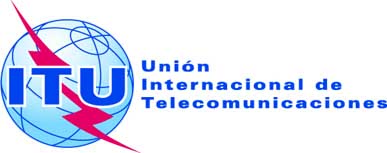 Punto del orden del día: PL 4.2Documento C17/3-S24 de enero de 2017Original: inglésInforme del Secretario GeneralInforme del Secretario GeneralRESOLUCIONES Y ACUERDOS OBSOLETOS DEL CONSEJORESOLUCIONES Y ACUERDOS OBSOLETOS DEL CONSEJOResumenDespués de cada reunión ordinaria del Consejo, los Acuerdos y Resoluciones que han sido implementados se abrogan y, por consiguiente, se suprimen del Volumen de Resoluciones y Acuerdos adoptados por el Consejo.Acción solicitadaSe somete a la consideración y aprobación del Consejo la lista de Resoluciones y Acuerdos que se deberían abrogar y, por consiguiente, suprimir del Volumen.SecciónResolución/AcuerdoTítulo1.2A 566Auditoría de las cuentas de la Unión1.2A 585Registro en pérdidas y ganancias de los intereses de mora y las cantidades adeudadas incobrables2.1R 1383Condiciones de empleo de los funcionarios de elección de la UIT3.2A 575Creación de un Comité para preparar la celebración del 150º Aniversario3.2A 591Fechas y duración de las reuniones de 2017, 2018 y 2019 del Consejo4R 1373Planes Operacionales cuatrienales renovables para el UIT-R, el UIT-T, el UIT-D y la Secretaría General para 2016-2019